	MĚSTO ŽATEC	USNESENÍ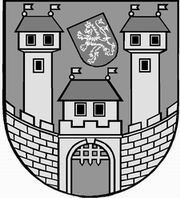 	z 	32	. jednání Rady města Žatce 	konané dne	5.11.2012Usnesení č. 	917 /12	-	946 /12	 917/12	Schválení programu	 918/12	Iniciativa	 919/12	Jmenování ředitele PO Chrám Chmele a Piva CZ, příspěvková organizace	 920/12	Kontrola usnesení	 921/12	Smlouva o budoucí smlouvě o zřízení věcného břemene	 922/12	Smlouva o budoucí smlouvě o zřízení věcného břemene	 923/12	Smlouva o budoucí smlouvě o zřízení věcného břemene	 924/12	Smlouva o budoucí smlouvě o zřízení věcného břemene	 925/12	Smlouva o zřízení věcného břemene	 926/12	Smlouva o zřízení věcného břemene	 927/12	Smlouva o zřízení věcného břemene	 928/12	Rozpočtová změna akce „Hydraulické vyvážení otopné soustavy 	Poliklinika Žatec, ul. Husova 2796“	 929/12	Informace o investičních akcích	 930/12	Žádost o sdělení termínu opravy komunikace v Radíčevsi	 931/12	Informace do rady města	 932/12	TJ Lokomotiva - žádost o dotaci pro sportovní organizaci	 933/12	Žádost o výjimku z „Pravidel Rady Města Žatec pro vyhrazování 	parkovacích míst“	 934/12	Rozbor hospodaření Města Žatce k 30.9.2012	 935/12	Zajištění lékařské pohotovostní služby pro rok 2013	 936/12	Žádost o povolení výjimky z nejvyššího počtu žáků ve třídě - ZŠ 	Komenského alej 749, Žatec	 937/12	Přidělení bytu v DPS	 938/12	Přijetí peněžitého daru	 939/12	Rozpočtová změna	 940/12	Rozpočtová změna	 941/12	Rozpočtová změna	 942/12	Účast města na veletrzích cestovního ruchu	 943/12	Komise pro kulturu a cestovní ruch	 944/12	Protokol o výsledku následné veřejnosprávní kontroly	 945/12	Protokol o výsledku následné veřejnosprávní kontroly	 946/12	Podání žádosti z grantového programu NET4GAS	 917/12	Schválení programuRada města Žatce projednala a schvaluje program jednání rady města.									 T:  5.11.2012	O:	p.	HAMOUSOVÁ	 918/12	IniciativaRada města Žatce projednala Iniciativu v souvislosti se změnami v Organizačním řádu a bere na vědomí prohlášení zástupce Iniciativy fyzické osoby o jejím ukončení dne 02.11.2012 v 8,00 hodin.									 T:  5.11.2012	O:	p.	HAMOUSOVÁ	 919/12	Jmenování ředitele PO Chrám Chmele a Piva CZ, příspěvková organizaceRada města Žatce v souladu s § 102 odst. 2 písm. b) zákona č. 128/2008 Sb., o obcích, v platném znění, jmenuje do funkce ředitele příspěvkové organizace Chrám Chmele a Piva CZ, příspěvková organizace od 05.11.2012 fyzickou osobu s šestiměsíční zkušební lhůtou.	T:	5.11.2012	O:	p.	HAMOUSOVÁ	 920/12	Kontrola usneseníRada města Žatce projednala a bere na vědomí kontrolu usnesení z minulých jednání rady města.									 T:  5.11.2012	O:	p.	VAJDA	 921/12	Smlouva o budoucí smlouvě o zřízení věcného břemeneRada města Žatce schvaluje Smlouvu o  uzavření budoucí smlouvy o zřízení věcného břemene pro fyzickou osobu na stavbu „Žatec, Mostecká, vodovodní a kanalizační přípojka pro p.p.č. 1873/4, fyzická osoba“ na pozemku města p.p.č. 6873/2 v k.ú. Žatec, jejímž obsahem bude uložení vodovodní a kanalizační přípojky do země, právo oprávněné strany vyplývající ze zákona č. 274/2001 Sb., zákon o vodovodech a kanalizacích, ve znění pozdějších předpisů.	T:	23.11.2012	O:	p.	KOTEK	 922/12	Smlouva o budoucí smlouvě o zřízení věcného břemeneRada města Žatce schvaluje Smlouvu o  uzavření budoucí smlouvy o zřízení věcného břemene pro společnost RWE GasNet s.r.o. na stavbu „Žatec, Mostecká, STL plynovodní přípojka pro p.p.č. 1873/4, fyzická osoba“ na pozemku města p.p.č. 6873/2 v k.ú. Žatec, jejímž obsahem bude právo ke stavbě plynárenského zařízení, právo neomezeného přístupu a příjezdu k soustavě v souvislosti se zřizováním, provozem, opravami a údržbou, právo ochranného pásma a právo oprávněné strany vyplývající ze zákona č. 458/2000 Sb., energetický zákon,  ve znění pozdějších předpisů.	T:	23.11.2012	O:	p.	KOTEK	 923/12	Smlouva o budoucí smlouvě o zřízení věcného břemeneRada města Žatce schvaluje Smlouvu o  uzavření budoucí smlouvy o zřízení věcného břemene pro fyzickou osobu na stavbu „Žatec, Osvoboditelů, vodovodní přípojka k č.p. 1130, fyzická osoba“ na pozemku města p.p.č. 1747/5 v k.ú. Žatec, jejímž obsahem bude uložení potrubního vedení vodovodní přípojky do země, právo ochranného pásma a právo oprávněné strany vyplývající ze zákona č. 274/2001 Sb., zákon o vodovodech a kanalizacích,  ve znění pozdějších předpisů.	T:	23.11.2012	O:	p.	KOTEK	 924/12	Smlouva o budoucí smlouvě o zřízení věcného břemeneRada města Žatce schvaluje Smlouvu o  uzavření budoucí smlouvy o zřízení věcného břemene pro společnost RWE GasNet s.r.o. na stavbu „Žatec, Otokara Březiny,  NTL plynovodní přípojka pro č.p. 3067, fyzické osoby“ na pozemku města p.p.č. 5586/12 v k.ú. Žatec, jejímž obsahem bude právo ke stavbě plynárenského zařízení, právo neomezeného přístupu a příjezdu k soustavě v souvislosti se zřizováním, provozem, opravami a údržbou, právo ochranného pásma a právo oprávněné strany vyplývající ze zákona č. 458/2000 Sb., energetický zákon,  ve znění pozdějších předpisů.	T:	23.11.2012	O:	p.	KOTEK	 925/12	Smlouva o zřízení věcného břemeneRada města Žatce schvaluje v návaznosti na usnesení rady města č. 147/12 ze dne 21.2.2012 zřízení věcného břemene pro Severočeskou vodárenskou společnost a.s. na stavbu „Žatec, J. Vrchlického  – rekonstrukce kanalizace“ na pozemku města p.p.č.4631/6 v k.ú. Žatec, jejímž obsahem je uložení potrubí kanalizace do země, právo ochranného pásma, právo oprávněné strany vyplývající ze zákona č.274/2001 Sb., zákon o vodovodech a kanalizacích, ve znění pozdějších předpisů.	T:	23.11.2012	O:	p.	KOTEK	 926/12	Smlouva o zřízení věcného břemeneRada města Žatce schvaluje v návaznosti na usnesení rady města č. 393/09 ze dne 27.4.2009 zřízení věcného břemene pro fyzické osoby na stavbu „Žatec, U Flory, přípojka vodovodu a splaškové kanalizace, pro p.p.č. 4558/14, fyzická osoba“ na pozemku města p.p.č. 4578/1 v k.ú. Žatec, jejímž obsahem je zřízení, užívání a provozování vodovodní a kanalizační přípojky, právo ochranného pásma a právo oprávněné strany vyplývající ze zákona č. 274/2001 Sb., zákon o vodovodech a kanalizacích,  ve znění pozdějších předpisů.	T:	23.11.2012	O:	p.	KOTEK	 927/12	Smlouva o zřízení věcného břemeneRada města Žatce schvaluje v návaznosti na usnesení rady města č. 609/11 ze dne 27.6.2011 zřízení věcného břemene pro společnost ČEZ Distribuce, a.s. na stavbu „Žatec, Chomutovská 816/12 – kNN, fyzická osoba“ na pozemcích města p.p.č. 816/1, p.p.č. 824/1 a p.p.č. 6855 v k.ú. Žatec, jejímž obsahem je uložení kabelového vedení do země, právo ochranného pásma a právo oprávněné strany vyplývající ze zákona  č. 458/2000 Sb., energetický zákon,  ve znění pozdějších předpisů.	T:	23.11.2012	O:	p.	KOTEK	 928/12	Rozpočtová změna akce „Hydraulické vyvážení otopné soustavy 	Poliklinika Žatec, ul. Husova 2796“Rada města Žatce schvaluje rozpočtovou změnu na uvolnění finančních prostředků z investičního fondu pro financování akce „Hydraulické vyvážení otopné soustavy Poliklinika Žatec, ul. Husova 2796“Výdaje: 741-6171-6901                 -  690.000,- Kč inv. fondVýdaje: 715-3522-5171 - org. 768      +  690.000,- Kč.	T:	19.11.2012	O:	p.	SEDLÁKOVÁ	 929/12	Informace o investičních akcíchRada města Žatce bere na vědomí informaci o investičních akcích.									 T:  5.11.2012	O:	p.	KOTEK	 930/12	Žádost o sdělení termínu opravy komunikace v RadíčevsiRada města Žatce projednala žádost o sdělení termínu provedení asfaltového bezprašného povrchu cesty v Radíčevsi a schvaluje návrh odpovědi žadateli.									 T:  15.11.2012	O:	p.	KOTEK	 931/12	Informace do rady městaRada města Žatce projednala a bere na vědomí informaci odboru rozvoje města k chodníku podél silnice I/27.									 T:  5.11.2012	O:	p.	KOTEK	 932/12	TJ Lokomotiva - žádost o dotaci pro sportovní organizaciRada města Žatce projednala žádost fyzické osoby, oddíl kanoistiky TJ Lokomotiva Žatec a schvaluje uvolnění rezervy rady města určené pro sportovní organizace v roce 2012 a schvaluje poskytnutí účelové neinvestiční dotace na opravu topného systému v areálu  loděnice TJ Lokomotiva Žatec v celkové výši 50.000,- Kč.	T:	10.11.2012	O:	p.	SEDLÁKOVÁ	 933/12	Žádost o výjimku z „Pravidel Rady Města Žatec pro vyhrazování 	parkovacích míst“Rada města Žatce projednala žádost fyzické osoby a schvaluje vyhrazení parkovacího místa pro držitele průkazu  ZTP v ul. Hájkova v Žatci.									 T:  31.12.2012	O:	p.	DOBRUSKÝ	 934/12	Rozbor hospodaření Města Žatce k 30.9.2012Rada města Žatce bere na vědomí  Rozbor hospodaření Města Žatce k 30.9.2012.									 T:  10.11.2012	O:	p.	SEDLÁKOVÁ	 935/12	Zajištění lékařské pohotovostní služby pro rok 2013Rada města Žatce bere na vědomí informaci Krajského úřadu Ústeckého kraje ze dne 9.10.2012 ve věci zajištění Lékařské pohotovostní služby (dále LPS) v roce 2013 a souhlasí se zabezpečením ordinace LPS pro občany žateckého regionu pro rok 2013 prostřednictvím provozovatele Nemocnice Žatec, o.p.s. Rada města Žatce pověřuje starostku města jednat ve věci poskytnutí účelové dotace z rozpočtu Ústeckého kraje na zabezpečení LPS pro rok 2013 v žateckém regionu.	T:	31.12.2012	O:	p.	HAMOUSOVÁ	 936/12	Žádost o povolení výjimky z nejvyššího počtu žáků ve třídě - ZŠ 	Komenského alej 749, ŽatecRada města Žatce projednala žádost ředitele Základní školy Žatec, Komenského alej 749, okres Louny a povoluje výjimku z nejvyššího počtu žáků ve třídě pro školní rok 2012/2013 dle ust. § 23 odst. 5 zákona č. 561/2004 Sb., o předškolním, základním, středním, vyšším odborném a jiném vzdělávání (školský zákon), ve znění pozdějších předpisů, a to ze 30 na 31 žáků za předpokladu, že zvýšení počtu nebude na újmu kvalitě vzdělávací činnosti a budou splněny podmínky bezpečnosti a ochrany zdraví.	T:	13.11.2012	O:	p.	SEDLÁKOVÁ	 937/12	Přidělení bytu v DPSRada města Žatce projednala a souhlasí s uzavřením nájemní smlouvy s fyzickou osobou (byt č. 9, U Hřiště 2513) od 14.12.2012 na dobu určitou dvou let.Nájem bytu se řídí platnými Pravidly pro poskytování nájmů v domech s pečovatelskou službou v Žatci schválenými radou města dne 19.12.2011 usnesením č. 1127/11.	T:	14.12.2012	O:	p.	ANTONI	 938/12	Přijetí peněžitého daruRada města Žatce projednala a schvaluje přijetí peněžního daru ve výši 25.000,- Kč od „Stiftung Saazer Heimatmuseum“ (nadace žateckého vlastivědného muzea) se sídlem v SRN, který je určen na výdaje spojené s údržbou hřbitova.Rada města Žatce schvaluje rozpočtovou změnu ve výši 25.000,- Kč, a to zapojení peněžního daru od „Stiftung Saazer Heimatmuseum“ (nadace žateckého vlastivědného muzea) se sídlem v SRN.Příjmy: 739-3632-2321          + 25.000,- Kč (přijatý neinvestiční dar)Výdaje: 739-3632-5171          + 25.000,- Kč (výdaje – hřbitov).	T:	10.11.2012	O:	p.	SEDLÁKOVÁ	 939/12	Rozpočtová změnaRada města Žatce schvaluje rozpočtovou změnu ve výši 377.000,- Kč, a to zapojení finančních prostředků rezervy kapitoly 719 – Městská policie (mzdy):výdaje: 719-6171-5901, org. 5311          - 377.000,- Kč rezerva kapitoly 719 – MP (mzdy)výdaje: 719-5311-5011                    + 377.000,- Kč mzdové prostředky.	T:	15.11.2012	O:	p.	SEDLÁKOVÁ	 940/12	Rozpočtová změnaRada města Žatce schvaluje rozpočtovou změnu ve výši 130.000,- Kč, a to zapojení finančních prostředků rezervy kapitoly 719 – Městská policie (mzdy):výdaje: 719-6171-5901, org. 5311      - 130.000,- Kč rezerva kapitoly 719 – MP (mzdy)výdaje: 719-5311-5031                 + 94.000,- Kč sociální pojištěnívýdaje: 719-5311-5032                 + 34.000,- Kč zdravotní pojištěnívýdaje: 719-5311-5038                +   2.000,- Kč povinné pojištění.	T:	15.11.2012	O:	p.	SEDLÁKOVÁ	 941/12	Rozpočtová změnaRada města Žatce schvaluje rozpočtovou změnu ve výši 34.000,- Kč, a to přesun nedočerpaných finančních prostředků z Projektu „Cyklosetkání v Krušnohoří“ na posílení výdajů kapitoly 711 – obchod.Výdaje: 711-2143-5169-740           - 34.000,- Kč (Cyklosetkání v Krušnohoří)Výdaje: 711-2143-5169                 34.000,- Kč (Obchod a turismus).	T:	15.11.2012	O:	p.	SEDLÁKOVÁ	 942/12	Účast města na veletrzích cestovního ruchuRada města Žatce schvaluje účast města Žatce na veletrzích cestovního ruchu:Chemnitzer Reisemarkt (4. - 6.1.2013) – v rámci projektu „Společná propagace regionů Žatecko a Thumsko na veletrzích v SRN v Euroregionu Krušnohoří“Regiontour – Brno (17.1. - 20.1.2013)Reisemarkt Dresden (25. - 27.1.2013) - v rámci projektu „Společná propagace regionů Žatecko a Thumsko na veletrzích v SRN v Euroregionu Krušnohoří“Holiday World – Praha  (7. - 10.2.2013)F.RE.E Mnichov (20. - 24.2.2013)Euroregion Tour 2013 – Jablonec nad Nisou (21. - 23.3.2013)Veletrh Památky 2013 – Praha – září 2013ITEP Plzeň 2013 – září 2013TC Lipsko – listopad 2013Rada města Žatce schvaluje účast dvou zástupců Města Žatce a pověřuje místostarostu města určením těchto osob vždy v termínu minimálně pět pracovních dní před konáním akce.									 T:  5.11.2012	O:	p.	NOVOTNÝ	 943/12	Komise pro kulturu a cestovní ruchRada města Žatce bere na vědomí zápis z jednání komise pro kulturu a cestovní ruch ze dne 23.10.2012.									 T:  5.11.2012	O:	p.	NOVOTNÝ	 944/12	Protokol o výsledku následné veřejnosprávní kontrolyRada města Žatce bere na vědomí protokol o výsledku veřejnosprávní kontroly hospodaření s veřejnými prostředky u příspěvkové organizace Mateřská škola Žatec, Podměstí 2224, okres Louny.									 T:  5.11.2012	O:	p.	SEDLÁKOVÁ	 945/12	Protokol o výsledku následné veřejnosprávní kontrolyRada města Žatce bere na vědomí protokol o výsledku veřejnosprávní kontroly hospodaření s veřejnými prostředky u příspěvkové organizace Mateřská škola Žatec, Studentská 1230, okres Louny.									 T:  5.11.2012	O:	p.	SEDLÁKOVÁ	 946/12	Podání žádosti z grantového programu NET4GASRada města Žatce bere na vědomí informaci o podání žádosti z grantového programu NET4GAS pro rok 2013 na akci „Obnova zeleně vč. vybudování odpovídajících prvků občanské vybavenosti ve vnitrobloku přiléhajícím č.p. 2393 v ulici Bratří Čapků v Žatci“.	T:	30.11.2012	O:	p.	FRÝDOVÁ	 Místostarosta	Starostka	 Ing. Jan Novotný, DiS. v.r.	Mgr. Zdeňka Hamousová v.r.Za správnost vyhotovení: Pavlína KloučkováUpravená verze dokumentu z důvodu dodržení přiměřenosti rozsahu zveřejňovaných osobních údajů podle zákona č. 101/2000 Sb., o ochraně osobních údajů v platném znění.hlasůHamousováNovotnýHladkýHlávkováHolodňákKoptaŠtrosspro7///////proti-zdržel se-hlasůHamousováNovotnýHladkýHlávkováHolodňákKoptaŠtrosspro7///////proti-zdržel se-hlasůHamousováNovotnýHladkýHlávkováHolodňákKoptaŠtrosspro7///////proti-zdržel se-hlasůHamousováNovotnýHladkýHlávkováHolodňákKoptaŠtrosspro7///////proti-zdržel se-hlasůHamousováNovotnýHladkýHlávkováHolodňákKoptaŠtrosspro7///////proti-zdržel se-hlasůHamousováNovotnýHladkýHlávkováHolodňákKoptaŠtrosspro7///////proti-zdržel se-hlasůHamousováNovotnýHladkýHlávkováHolodňákKoptaŠtrosspro7///////proti-zdržel se-hlasůHamousováNovotnýHladkýHlávkováHolodňákKoptaŠtrosspro7///////proti-zdržel se-hlasůHamousováNovotnýHladkýHlávkováHolodňákKoptaŠtrosspro7///////proti-zdržel se-hlasůHamousováNovotnýHladkýHlávkováHolodňákKoptaŠtrosspro7///////proti-zdržel se-hlasůHamousováNovotnýHladkýHlávkováHolodňákKoptaŠtrosspro7///////proti-zdržel se-hlasůHamousováNovotnýHladkýHlávkováHolodňákKoptaŠtrosspro6//////proti-zdržel se1/hlasůHamousováNovotnýHladkýHlávkováHolodňákKoptaŠtrosspro7///////proti-zdržel se-hlasůHamousováNovotnýHladkýHlávkováHolodňákKoptaŠtrosspro7///////proti-zdržel se-hlasůHamousováNovotnýHladkýHlávkováHolodňákKoptaŠtrosspro5/////proti-zdržel se2//hlasůHamousováNovotnýHladkýHlávkováHolodňákKoptaŠtrosspro7///////proti-zdržel se-hlasůHamousováNovotnýHladkýHlávkováHolodňákKoptaŠtrosspro7///////proti-zdržel se-hlasůHamousováNovotnýHladkýHlávkováHolodňákKoptaŠtrosspro7///////proti-zdržel se-hlasůHamousováNovotnýHladkýHlávkováHolodňákKoptaŠtrosspro7///////proti-zdržel se-hlasůHamousováNovotnýHladkýHlávkováHolodňákKoptaŠtrosspro7///////proti-zdržel se-hlasůHamousováNovotnýHladkýHlávkováHolodňákKoptaŠtrosspro7///////proti-zdržel se-hlasůHamousováNovotnýHladkýHlávkováHolodňákKoptaŠtrosspro7///////proti-zdržel se-hlasůHamousováNovotnýHladkýHlávkováHolodňákKoptaŠtrosspro7///////proti-zdržel se-hlasůHamousováNovotnýHladkýHlávkováHolodňákKoptaŠtrosspro7///////proti-zdržel se-hlasůHamousováNovotnýHladkýHlávkováHolodňákKoptaŠtrosspro7///////proti-zdržel se-hlasůHamousováNovotnýHladkýHlávkováHolodňákKoptaŠtrosspro7///////proti-zdržel se-hlasůHamousováNovotnýHladkýHlávkováHolodňákKoptaŠtrosspro7///////proti-zdržel se-hlasůHamousováNovotnýHladkýHlávkováHolodňákKoptaŠtrosspro7///////proti-zdržel se-hlasůHamousováNovotnýHladkýHlávkováHolodňákKoptaŠtrosspro7///////proti-zdržel se-hlasůHamousováNovotnýHladkýHlávkováHolodňákKoptaŠtrosspro7///////proti-zdržel se-